OCT/NOV ACK JOINT EVALUATION EXAM, 2021 - COMPUTER STUDIESPAPER 1 MARKING SCHEMEName two factors that determine the quality of a scanner               (1 mark)   Resolution -sharpness and clearness of an imageColour depth – number of bits used to store information about each pixel.Differentiate between freeware and shareware                             (2 marks)  Free ware-is copyrighted software that is free for use.Shareware- is copyrighted software that is free for a trial period of time.  Name and explain three types of system maintenance                  (3 marks) Perfective –is done on a system that is working well to improve its speed, user interface etc.Adaptive- adopting the system to changes in its working environment e.g. change in government policy, hardware upgrade.Corrective –is carried out to fix bugs (errors) that show up past system implementation.Describe briefly the functions of a modem for transmitting data between two computers through a standard telephone line                                     (2 marks)   Modem of the sending computer converts digital signal into analog signal so that the signal can be transmitted through the telephone line.Modem of the receiving computer converts analog signal picked up from telephone line to digital signal so that the signal can be understood by the computer. Define  the term Biometrics and explain how it could be used to enforce security in computer systems                                                       (2 marks)      This is the science and technology of measuring and analyzing biological data. In security, it is used to analyze human body characteristics such as DNA, finger prints, eye retina, voice pattern, facial pattern for authentication purposes.Describe any three integrity constraints in a database                  ( 3 marks)Validity integrity-checks if the data entered in the database matches the field data typeEntity integrity –ensure that there is no duplication of data in the database/there are no null value s in the databaseReferential integrity-establishes a parent child relationship between tables.Explain the following basic operations of the machine cycle in the control unit   (3 marks)  FetchingThe process of obtaining a program instruction or data from main memory.DecodingThis is the process of translating the instructions into commands that the computer understands.Execution The process of carrying out the commands.Write the following acronyms if full                                               (2 marks)                                                                  HDMIHigh Definition Multimedia InterfaceSATASerial Advanced Technology AttachmentPnPPlug and PlayWORMWrite Once Read ManyMinistry of Lands prefers to use hard copy output over soft copy when handling documents for land matters. Give two reasons for this preference                        (2 marks)One may need to read work away from a computerOne may need to sign a documentOne may want to scan, photocopy or fax a documentHardcopies are important backups in case the softcopy gets corrupted/computer crashes.Joan needs to send 15 photos to her friend Jean. She chooses to send all the photos together as a single email attachment. Each photo is 1.5 MB in size ,but the maximum possible attachment size is 20 MB.State how Joan can solve this problem          (2 marks)Compress the photosSend the photos using JPEG formatb) Differentiate between a word wrap and a text wrap                  (2 marks)   Word wrap- this is a feature that automatically takes cursor to the next line if there is no sufficient space on the current line.Text wrap –this feature determine how text surrounds an object.Define the term ergonomics                                                           (2 marks)  Is the science of designing equipment and work places to maximize the safety, comfort and efficiency of the people who use them.b) State and explain three examples of ergonomics                         (3 marks)Computer monitors are equipped with glare reduction screens to prevent eye strainSome computer keyboards are curved to prevent wrist strainWork benches and desks are designed to be adjustable so that workers of many different sizes can be comfortably accommodated.Name and explain three functions  of operating system               (3 marks)                                      Memory managementProcessor schedulingInput /output managementError handlingb) Explain the term Pen Computing                                               (2 marks) This is a computer that utilizes an electronic pen (stylus)rather than a keyboard for data input.As regards to communication within a computer network, what do you understand by the following terms:                                               (2 marks)                                                                                                   Ethernet topologyAll the computers listens to the network media and a particular computer can only send data when non of other computers is sending  whileToken ring the data to be transmitted is placed in a special packet which goes round the network and only computer whose address is on the data held in the token will pick the  token to read it.Explain the following terms as used in Desktop Publishing          (2 marks)                             CroppingThis is the process of cutting/trimming unwanted part of publicationMaster page This is a feature used to design a general layout that needs to be applied in all other pages of a publication.Change case is where a user applies so that the text can have some contrast in size .Write the word                                                                   (2 marks)                                                                                                           Corona VIRUSTitle caseCorona VirusToggle case  -cORONAvirusSECTION B (60 MARKS)Answer question 16 and any other three questions from this section16.a) state two qualities of a pseudo code (1 mark)The statements must  be short, clear and readableThe statements must not have more than one meaning Pseudo code lines should be clearly outlined and indented clearlyThe input, output and processing statements should have key words like Print, Read, Input b)  Explain two methods of testing the program for errors (2 marks)Use of dry run methodUse of test dataUse of debugging utilitiesThe Figure below shows a flowchart. Use it to answer the questions that follow. 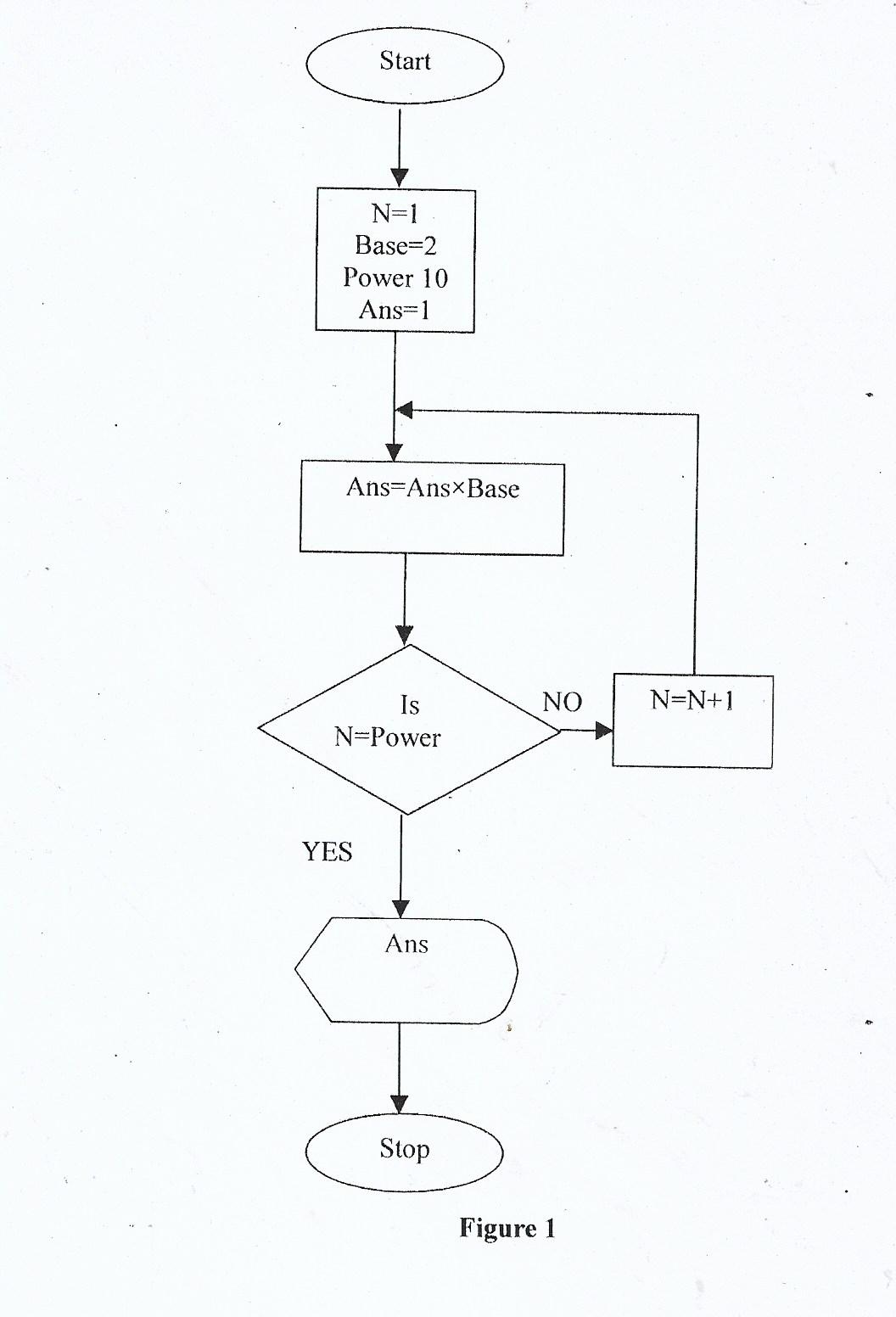 a) Interpret the flowchart 							(7marks)b) Write a pseudo code for the flowchart 					(5 marks)Start½ markN=1Base=21markPower 10Ans=1Repeat 	1markAns=Ans*Base1mark N=N+1 Until N=Power	1mark Display AnsStop ½ mark17. a)Seal Honey sells computer accessories and needs to order supplies. A Spreadsheet program is used to calculate the orders as shown below.Using absolute cell reference, write an expression to calculate the total cost in cell  D3                                                                               (1 mark)=Product ($B$3,$C$3)Write down the data type that is stored in cell                              (2 marks)C4 -ValueD3 –Formula/FunctionWrite a function to display the number of cells in which the price per unit is greater than 2,000                                                                       (1 mark)=CountIF(B2:B4,”>2000”)State three ways by which threats to data integrity can be minimized (3 marks)Back up preferably on external storage mediaControl access to data by enforcing security measuresDesign user interface that minimizes chances of invalid data entryUsing error detection and correction software when transmitting dataUsing devices that directly capture data from the source.ii) Differentiate between logical file and physical file                (2 marks)Logical files are viewed in terms of what data items it contains and details of what processing operations may be performed on data item. While Physicalfile is viewed in terms of how data is stored on a storage media and how the processing operation are made possible.e) Explain the following concepts as used in telecommunication systems.					                                                (3mks)				(i) Attenuation this is the decrease in magnitude and energy as a signal progressively moves along transmission media		(ii) Bandwidth this is the maximum amount of data that a transmission media can carry at any one time		(iii) Repeaterthis is a device when receives a signals from one segment of a network, cleans it to remove any distortion, boosts it and then stands it to another segment.F.Explain any three functions of UPS                                              (3 marks)Alert the user incase of power failureIt temporarily provides power to the computer in case of sudden power failureRegulate from unstable power source  to stable power for computer use18.a)With  the aid of a diagram, describe the Hierarchical Database Model. (4 marks)Root                                         Correct diagram 2marks	Nodes E                                 explanation 2marks(b)      List three factors that should he considered when developing a database application and
give reasons why each should be considered.	(6 marks)Security –data and information must be securedCost- DBMS program should be cost effectiveEase of updating the database.Integration-the DBMS should integrate with others.Should be user friendly ie ease to learn and use.(c)       (i)       Name three types of validation checks during data entry in data processing.(3 marks)Type check- checks if the correct data type merges with data entered in a fieldRange check – confirms if data entered in a field is within the set rangePresence check –checks the field not to be empty (ii)Differentiate between primary key and index, key as used in databases.    (2 marks)Pk a field that uniquely identifies records within a database while an index is a  property that is used to speed up access of data in  a database19a) Explain any two coding schemes used in data representation    (2 marks)Binary Coded Decimal –this is a 4 bit coding used to represent numeric data onlyASCII-is a 7 bit coding scheme used to represent numeric and non numeric dataEBCDIC-Is an 8 bit coding scheme used mainly in International Business MachineB i) Using 8 bit representation, give the ones complement of -3510 (3 marks)=001000112 To 8bit=110111002 ones complementii) What is the seven –bit of twos complement of  01102                 (2 marks)0000110 To 7-bit1111001 To ones complement+           1 Add one to get Twos complement11110102c) Perform the following calculation                                                ( 3 marks)	1100012+1001112-011112  110001+100111  1011000-0001111 10100012d)(i) Convert the binary number 110.1012 to decimal                       (2 marks) (1*22)+(1*22)+(1*02)     (1*2-1)  + (0*2-2) + (1*2-3)4          +     2   +   0	     0.5       +   0.25   + 0.125   =6				0.875=6.87510	ii) Convert 9.625 10 to binary                                                           (3 marks)		9=1001		0.625*2=1.25		0.25*2=0.5		0.5*2=1		9.62510  =1001.101220(a) Despite the introduction of the ATM cards, human resource is still necessary in banks. Give 	two reasons why human beings are still needed.                                         (2mks)	-for assistance when enquiries are neededfor security purposesfor cash depositsfor servicing of machines(b) State three advantages of the using the ATM card.                     (3mks)       It allows for personal enquiriesIt is convenient since services are available to customers at any time.It is secure		(c) What is virtual reality?                                                                 (2mks)This is a condition in which a person becomes psychologically immersed in an artificial environment generated by a computer	(d) List three areas where virtual reality is used.	                       (3mks)entertainmentexploring of landscapessimulationstudy of human anatomy(e) What is GPS in air traffic control?                                  	(2mks	)	This is the computer technology used to direct aircraft to follow the shortest path between two locations. 		(f) Outline three ways computers can be used to enhance marketing. (3mks)E – commercial /e – Businesselectronic presentationadvertisementsABCD1ITEMPrice per unitNumber orderedCost(Ksh)2Flash Disk1200503Memory card1000154Modem3000205TOTAL235REM217128124022021001